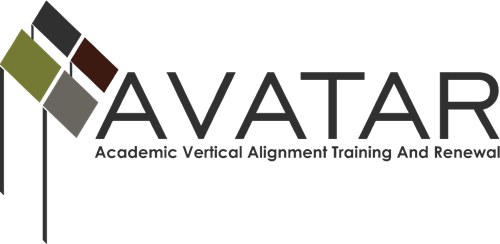 Action Plan – April 2015 to August 2016  Education Service Center, Region 20Date of Action Plan submitted to UNT 8/31/15Members of Partnership (Please list all)Goals of partnership Develop ISD, post-secondary, and workforce/ P-16 partnership to evaluate the impact of the College Preparatory Math and College Preparatory English courses.Develop ISD, post-secondary, and workforce/ P-16 partnership to develop an alignment template and professional development offering to align the STEM endorsement from Kindergarten to Workforce.Objectives supporting your goalsConvene the ESC-20 College Preparatory partnership vertical alignment team members for 4 quarterly meetings to align courses, evaluate student performance and review regional data.Plan and offer a College and Career Readiness Summit to disseminate best practices in collaboration and vertical alignment for the College Preparatory Courses by August 15, 2016 that includes presentations from Pathways, AVATAR, Online College and Career Readiness Resource Center, and the Regional College Readiness Special Advisors.Design a template and provide a professional development offering to support the alignment of pathways in STEM from Kindergarten to workforce for partnering districts to be delivered to vertical alignment team ISDs by August 15, 2016.Convene a STEM vertical alignment team (ISD, post-secondary, and workforce/ P-16 partnership) for 4 quarterly meetings to align the pathway from Kindergarten to Workforce through the STEM endorsement pathway.Plan of Work Timeline, Responsibility, Resources, and EvaluationBudget planName (include yourself)District/University/Workforce or P-16 CouncilTitle/PositionEmailPhoneRavae V. ShaefferESC-20CoordinatorRavae.shaeffer@esc20.net210-370-5280Joseph KulhanekUTSA Office of P-20 InitiativesVice PresidentJoseph.kulhanek@utsa.edu210-458-2422Ruth DalrympleAlamo CollegesAssociate Vice Chancellor for Academic Partnerships and Initiatives, Alamo CollegesRdalrymple2@alamo.edu210-485-0162Judy McCormickP16Plus of Greater Bexar CountyExecutive DirectorJudy.mccormick@p16plus.org210-871-3643Melissa CaseyHarlandale ISDCurriculum DirectorMelissa.casey@harlandale.net210-989-4434# of Related Objective(s) AboveActivityPlanned Evidence of ImplementationPlanned Evidence of Impact                 1,4Quarterly MeetingsRegistration, sign in sheets, agenda, notesVAT attendance, evaluation of student enrollment in CP courses, evaluation of student completion of CP courses, evaluate student performance in College Algebra and Composition2College and Career Readiness SummitRegistration, agenda, proposals, menu of offerings from speakersPresentations from Pathways, AVATAR, OCCRRC, RCRSA3Design Template & PDDesign Template and Offer PDTemplate and PD offer a model to align STEM pathways from Kindergarten to workforce - # of PD offerings and attendeesDateActivity Who is ResponsibleResources NeededAssociated Evaluation9/25/15, 11/10/15, 2/12/16, 4/29/16Quarterly MeetingESC-20Flyer, Agenda, Speaker Coordination, Educational Specialists to facilitateVAT attendance, evaluation of student enrollment in CP courses, evaluation of student completion of CP courses, evaluate student performance in College Algebra and CompositionTBD by planning committeeCollege and Career Readiness SummitESC-20 will coordinate VAT.Proposals from Pathways, AVATAR, OCCRRC, RCRSA, rooms, print for marketingPre and Post assessment of participant awareness of CCR resources4/29/16Disseminate Design Template and PD ideas to CCR VAT for reviewESC-20 will coordinate VAT design and PD.ESC-20 STEM endorsement pathway template alignment to IHEs, Alamo Colleges and UTSA STEM pathway alignment to workforcePathway Alignment Template for STEM Endorsement from K-Workforce8/15/16Offer Pathway Alignment PD for STEM EndorsementESC-20 will coordinate.Pathway alignment template, PD plan, PD training presentation, training materialsTemplate and PD work products - # of PD offerings and attendeesAnticipated activityPersonnel cost/StipendsTravelMaterials/SuppliesFoodConsultantCCR Summit$200$0$100$1,000$04 VAT quarterly meetings: English, Math, STEM$2,340$0$100$500$04 VAT Operational steering meetings$1,270$0$100$0$0Design Team for STEM template and alignment PD$1,000$0$500$0$0PD for STEM Pathway Alignment$390$0$500$500$0TOTAL$5,200$0$1, 300$2,000$0